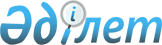 О признании утратившими силу некоторых постановлений акимата Западно-Казахстанской области в сфере сельского хозяйстваПостановление акимата Западно-Казахстанской области от 20 мая 2020 года № 109. Зарегистрировано Департаментом юстиции Западно-Казахстанской области 22 мая 2020 года № 6249
      Руководствуясь Законом Республики Казахстан от 23 января 2001 года "О местном государственном управлении и самоуправлении в Республике Казахстан", Законом Республики Казахстан от 6 апреля 2016 года "О правовых актах", Законом Республики Казахстан от 15 апреля 2013 года "О государственных услугах" акимат Западно-Казахстанской области ПОСТАНОВЛЯЕТ:
      1. Признать утратившими силу некоторые постановления акимата Западно-Казахстанской области в сфере сельского хозяйства согласно приложению к настоящему постановлению.
      2. Государственному учреждению "Управление сельского хозяйства Западно-Казахстанской области" (Есенгалиев Б.А.) обеспечить государственную регистрацию настоящего постановления в органах юстиции.
      3. Контроль за исполнением настоящего постановления возложить на первого заместителя акима Западно-Казахстанской области Манкеева М.Н.
      4. Настоящее постановление вводится в действие со дня первого официального опубликования.
      1. Постановление акимата Западно-Казахстанской области от 21 июля 2015 года №180 "Об утверждении регламента государственной услуги "Субсидирование на развитие племенного животноводства, повышение продуктивности и качества продукции животноводства" (зарегистрированное в Реестре государственной регистрации нормативных правовых актов №3997, опубликованное 2 сентября 2015 года в информационно-правовой системе "Әділет").
      2. Постановление акимата Западно-Казахстанской области от 28 июля 2015 года №192 "Об утверждении регламента государственной услуги "Субсидирование стоимости затрат на закладку и выращивание (в том числе восстановление) многолетних насаждений плодово-ягодных культур и винограда" (зарегистрированное в Реестре государственной регистрации нормативных правовых актов №4021, опубликованное 17 сентября 2015 года в газете "Приуралье").
      3. Постановление акимата Западно-Казахстанской области от 11 августа 2015 года №209 "Об утверждении регламента государственной услуги "Субсидирование развития семеноводства Западно-Казахстанской области" (зарегистрированное в Реестре государственной регистрации нормативных правовых актов №4033, опубликованное 26 сентября 2015 года в газете "Приуралье").
      4. Постановление акимата Западно-Казахстанской области от 24 августа 2015 года №227 "Об утверждении регламента государственной услуги "Субсидирование стоимости гербицидов, биоагентов (энтомофагов) и биопрепаратов, предназначенных для обработки сельскохозяйственных культур в целях защиты растений" (зарегистрированное в Реестре государственной регистрации нормативных правовых актов №4053, опубликованное 13 октября 2015 года в информационно-правовой системе "Әділет").
      5. Постановление акимата Западно-Казахстанской области от 3 сентября 2015 года №240 "Об утверждении регламента государственной услуги "Выдача лицензии на оказание услуг по складской деятельности с выдачей зерновых расписок" (зарегистрированное в Реестре государственной регистрации нормативных правовых актов №4065, опубликованное 22 октября 2015 года в информационно-правовой системе "Әділет").
      6. Постановление акимата Западно-Казахстанской области от 8 сентября 2015 года №252 "Об утверждении регламентов государственных услуг в области семеноводства по Западно-Казахстанской области" (зарегистрированное в Реестре государственной регистрации нормативных правовых актов №4075, опубликованное 26 октября 2015 года в информационно-правовой системе "Әділет").
      7. Постановление акимата Западно-Казахстанской области от 14 сентября 2015 года №266 "Об утверждении регламента государственной услуги "Субсидирование повышения урожайности и качества продукции растениеводства, стоимости горюче-смазочных материалов и других товарно-материальных ценностей, необходимых для проведения весенне-полевых и уборочных работ, путем субсидирования производства приоритетных культур" (зарегистрированное в Реестре государственной регистрации нормативных правовых актов №4103, опубликованное 9 декабря 2015 года в информационно-правовой системе "Әділет").
      8. Постановление акимата Западно-Казахстанской области от 5 октября 2015 года №285 "Об утверждении регламента государственной услуги "Субсидирование стоимости удобрений (за исключением органических)" (зарегистрированное в Реестре государственной регистрации нормативных правовых актов №4132, опубликованное 14 ноября 2015 года в газете "Приуралье").
      9. Постановление акимата Западно-Казахстанской области от 29 сентября 2015 года №277 "Об утверждении регламентов государственных услуг в области технической инспекции Западно-Казахстанской области" (зарегистрированное в Реестре государственной регистрации нормативных правовых актов №4135, опубликованное 15 января 2016 года в информационно-правовой системе "Әділет").
      10. Постановление акимата Западно-Казахстанской области от 9 ноября 2015 года №331 "Об утверждении регламента государственной услуги "Выдача лицензии на осуществление деятельности на производство (формуляции) пестицидов (ядохимикатов), реализацию пестицидов (ядохимикатов), применение пестицидов (ядохимикатов) аэрозольным и фумигационным способами" (зарегистрированное в Реестре государственной регистрации нормативных правовых актов №4181, опубликованное 8 января 2016 года в информационно-правовой системе "Әділет").
      11. Постановление акимата Западно-Казахстанской области от 26 января 2016 года №16 "О внесении изменений в постановление акимата Западно-Казахстанской области от 21 июля 2015 года № 180 "Об утверждении регламентов государственных услуг в области животноводства Западно-Казахстанской области" (зарегистрированное в Реестре государственной регистрации нормативных правовых актов №4271, опубликованное 10 марта 2016 года в информационно-правовой системе "Әділет").
      12. Постановление акимата Западно-Казахстанской области от 16 февраля 2016 года №39 "Об утверждении регламента государственной услуги "Аккредитация заготовительных организаций в сфере агропромышленного комплекса" (зарегистрированное в Реестре государственной регистрации нормативных правовых актов №4300, опубликованное 29 марта 2016 года в информационно-правовой системе "Әділет").
      13. Постановление акимата Западно-Казахстанской области от 16 февраля 2016 года №40 "Об утверждении регламента государственной услуги "Субсидирование заготовительным организациям в сфере агропромышленного комплекса суммы налога на добавленную стоимость, уплаченного в бюджет, в пределах исчисленного налога на добавленную стоимость" (зарегистрированное в Реестре государственной регистрации нормативных правовых актов №4301, опубликованное 29 марта 2016 года в информационно-правовой системе "Әділет").
      14. Постановление акимата Западно-Казахстанской области от 1 марта 2016 года №59 "Об утверждении регламента государственной услуги "Субсидирование в рамках гарантирования и страхования займов субъектов агропромышленного комплекса" (зарегистрированное в Реестре государственной регистрации нормативных правовых актов №4317, опубликованное 26 апреля 2016 года в Эталонном контрольном банке нормативных правовых актов Республики Казахстан).
      15. Постановление акимата Западно-Казахстанской области от 1 марта 2016 года №60 "Об утверждении регламента государственной услуги "Субсидирование по возмещению части расходов, понесенных субъектом агропромышленного комплекса при инвестиционных вложениях" (зарегистрированное в Реестре государственной регистрации нормативных правовых актов №4318, опубликованное 26 апреля 2016 года в Эталонном контрольном банке нормативных правовых актов Республики Казахстан).
      16. Постановление акимата Западно-Казахстанской области от 1 марта 2016 года №61 "Об утверждении регламента государственной услуги "Субсидирование стоимости услуг по подаче воды сельскохозяйственным товаропроизводителям" (зарегистрированное в Реестре государственной регистрации нормативных правовых актов №4323, опубликованное 15 апреля 2016 года в информационно-правовой системе "Әділет").
      17. Постановление акимата Западно-Казахстанской области от 7 июня 2016 года №174 "О внесении изменений в постановление акимата Западно-Казахстанской области от 8 сентября 2015 года №252 "Об утверждении регламентов государственных услуг в области семеноводства по Западно-Казахстанской области" (зарегистрированное в Реестре государственной регистрации нормативных правовых актов №4474, опубликованное 25 июля 2016 года в информационно-правовой системе "Әділет").
      18. Постановление акимата Западно-Казахстанской области от 7 июня 2016 года №175 "О внесении изменения в постановление акимата Западно-Казахстанской области от 11 августа 2015 года №209 "Об утверждении регламента государственной услуги "Субсидирование развития семеноводства Западно-Казахстанской области" (зарегистрированное в Реестре государственной регистрации нормативных правовых актов №4475, опубликованное 25 июля 2016 года в информационно-правовой системе "Әділет").
      19. Постановление акимата Западно-Казахстанской области от 7 июня 2016 года №176 "О внесении изменения в постановление акимата Западно-Казахстанской области от 28 июля 2015 года №192 "Об утверждении регламента государственной услуги "Субсидирование стоимости затрат на закладку и выращивание (в том числе восстановление) многолетних насаждений плодово-ягодных культур и винограда" (зарегистрированное в Реестре государственной регистрации нормативных правовых актов №4478, опубликованное 21 июля 2016 года в информационно-правовой системе "Әділет").
      20. Постановление акимата Западно-Казахстанской области от 7 июня 2016 года №177 "О внесении изменения в постановление акимата Западно-Казахстанской области от 5 октября 2015 года №285 "Об утверждении регламента государственной услуги "Субсидирование стоимости удобрений (за исключением органических)" (зарегистрированное в Реестре государственной регистрации нормативных правовых актов №4479, опубликованное 21 июля 2016 года в информационно-правовой системе "Әділет").
      21. Постановление акимата Западно-Казахстанской области от 17 июня 2016 года № 184 "О внесении изменений в постановление акимата Западно-Казахстанской области от 21 июля 2015 года №180 "Об утверждении регламентов государственных услуг в области животноводства Западно-Казахстанской области" (зарегистрированное в Реестре государственной регистрации нормативных правовых актов №4492, опубликованное 29 июля 2016 года в информационно-правовой системе "Әділет").
      22. Постановление акимата Западно-Казахстанской области от 24 июня 2016 года №191 "О внесении изменения в постановление акимата Западно-Казахстанской области от 14 сентября 2015 года №266 "Об утверждении регламента государственной услуги "Субсидирование повышения урожайности и качества продукции растениеводства, стоимости горюче-смазочных материалов и других товарно-материальных ценностей, необходимых для проведения весенне-полевых и уборочных работ, путем субсидирования производства приоритетных культур" (зарегистрированное в Реестре государственной регистрации нормативных правовых актов №4495, опубликованное 5 августа 2016 года в Эталонном контрольном банке нормативных правовых актов Республики Казахстан).
      23. Постановление акимата Западно-Казахстанской области от 22 сентября 2016 года №287 "О внесении изменения в постановление акимата Западно-Казахстанской области от 11 августа 2015 года №209 "Об утверждении регламента государственной услуги "Субсидирование развития семеноводства Западно-Казахстанской области" (зарегистрированное в Реестре государственной регистрации нормативных правовых актов №4592, опубликованное 2 ноября 2016 года в информационно-правовой системе "Әділет").
      24. Постановление акимата Западно-Казахстанской области от 10 октября 2016 года №307 "О внесении изменения в постановление акимата Западно-Казахстанской области от 24 августа 2015 года №227 "Об утверждении регламента государственной услуги "Субсидирование стоимости гербицидов, биоагентов (энтомофагов) и биопрепаратов, предназначенных для обработки сельскохозяйственных культур в целях защиты растений" (зарегистрированное в Реестре государственной регистрации нормативных правовых актов №4597, опубликованное 18 ноября 2016 года в Эталонном контрольном банке нормативных правовых актов Республики Казахстан).
      25. Постановление акимата Западно-Казахстанской области от 27 января 2017 года №22 "О внесении изменений в постановление акимата Западно-Казахстанской области от 1 марта 2016 года №61 "Об утверждении регламента государственной услуги "Субсидирование стоимости услуг по подаче воды сельскохозяйственным товаропроизводителям" (зарегистрированное в Реестре государственной регистрации нормативных правовых актов №4699, опубликованное 9 марта 2017 года в Эталонном контрольном банке нормативных правовых актов Республики Казахстан).
      26. Постановление акимата Западно-Казахстанской области от 16 мая 2017 года №135 О внесении изменений в постановление акимата Западно-Казахстанской области от 3 сентября 2015 года №240 "Об утверждении регламента государственной услуги "Выдача лицензии на оказание услуг по складской деятельности с выдачей зерновых расписок" (зарегистрированное в Реестре государственной регистрации нормативных правовых актов №4813, опубликованное 15 июня 2017 года в Эталонном контрольном банке нормативных правовых актов Республики Казахстан).
      27. Постановление акимата Западно-Казахстанской области от 24 мая 2017 года №140 "О внесении изменений в постановление акимата Западно-Казахстанской области от 29 сентября 2015 года №277 "Об утверждении регламентов государственных услуг в области технической инспекции Западно-Казахстанской области" (зарегистрированное в Реестре государственной регистрации нормативных правовых актов №4821, опубликованное 30 июня 2017 года в Эталонном контрольном банке нормативных правовых актов Республики Казахстан).
      28. Постановление акимата Западно-Казахстанской области от 24 мая 2017 года №141 "О внесении изменения в постановление акимата Западно-Казахстанской области от 11 августа 2015 года № 209 "Об утверждении регламента государственной услуги "Субсидирование развития семеноводства Западно-Казахстанской области" (зарегистрированное в Реестре государственной регистрации нормативных правовых актов №4840, опубликованное 12 июля 2017 года в Эталонном контрольном банке нормативных правовых актов Республики Казахстан).
      29. Постановление акимата Западно-Казахстанской области от 1 июля 2017 года №191 "О внесении изменения в постановление акимата Западно-Казахстанской области от 24 августа 2015 года №227 "Об утверждении регламента государственной услуги "Субсидирование стоимости гербицидов, биоагентов (энтомофагов) и биопрепаратов, предназначенных для обработки сельскохозяйственных культур в целях защиты растений" (зарегистрированное в Реестре государственной регистрации нормативных правовых актов №4872, опубликованное 8 августа 2017 года в Эталонном контрольном банке нормативных правовых актов Республики Казахстан).
      30. Постановление акимата Западно-Казахстанской области от 25 августа 2017 года №221 "Об утверждении регламента государственной услуги "Субсидирование затрат ревизионных союзов сельскохозяйственных кооперативов на проведение внутреннего аудита сельскохозяйственных кооперативов" (зарегистрированное в Реестре государственной регистрации нормативных правовых актов №4899, опубликованное 29 сентября 2017 года в Эталонном контрольном банке нормативных правовых актов Республики Казахстан).
      31. Постановление акимата Западно-Казахстанской области от 31 октября 2017 года №273 "О внесении изменения в постановление акимата Западно Казахстанской области от 5 октября 2015 года №285 "Об утверждении регламента государственной услуги "Субсидирование стоимости удобрений (за исключением органических)" (зарегистрированное в Реестре государственной регистрации нормативных правовых актов №4955, опубликованное 30 ноября 2017 года в Эталонном контрольном банке нормативных правовых актов Республики Казахстан).
      32. Постановление акимата Западно-Казахстанской области от 14 ноября 2017 года №281 "О внесении изменения в постановление акимата Западно-Казахстанской области от 21 июля 2015 года №180 "Об утверждении регламентов государственных услуг в области животноводства Западно-Казахстанской области" (зарегистрированное в Реестре государственной регистрации нормативных правовых актов №4978, опубликованное 21 декабря 2017 года в Эталонном контрольном банке нормативных правовых актов Республики Казахстан).
      33. Постановление акимата Западно-Казахстанской области от 14 ноября 2017 года №282 "О внесении изменения в постановление акимата Западно-Казахстанской области от 11 августа 2015 года № 209 "Об утверждении регламента государственной услуги "Субсидирование развития семеноводства Западно-Казахстанской области" (зарегистрированное в Реестре государственной регистрации нормативных правовых актов №4979, опубликованное 21 декабря 2017 года в Эталонном контрольном банке нормативных правовых актов Республики Казахстан).
      34. Постановление акимата Западно-Казахстанской области от 5 декабря 2017 года №309 "О внесении изменений в постановление акимата Западно-Казахстанской области от 8 сентября 2015 года №252 "Об утверждении регламентов государственных услуг в области семеноводства по Западно-Казахстанской области" (зарегистрированное в Реестре государственной регистрации нормативных правовых актов №4998, опубликованное 29 декабря 2017 года в Эталонном контрольном банке нормативных правовых актов Республики Казахстан).
      35. Постановление акимата Западно-Казахстанской области от 5 декабря 2017 года № 307 "Об утверждении регламента государственной услуги "Субсидирование затрат перерабатывающих предприятий на закуп сельскохозяйственной продукции для производства продуктов ее глубокой переработки" (зарегистрированное в Реестре государственной регистрации нормативных правовых актов №5013, опубликованное 8 января 2018 года в Эталонном контрольном банке нормативных правовых актов Республики Казахстан).
      36. Постановление акимата Западно-Казахстанской области от 15 марта 2018 года №57 "Об утверждении регламента государственной услуги "Субсидирование процентной ставки по кредитным и лизинговым обязательствам в рамках направления по финансовому оздоровлению субъектов агропромышленного комплекса" (зарегистрированное в Реестре государственной регистрации нормативных правовых актов №5110, опубликованное 13 апреля 2018 года в Эталонном контрольном банке нормативных правовых актов Республики Казахстан).
      37. Постановление акимата Западно-Казахстанской области от 15 марта 2018 года №56 "Об утверждении регламента государственной услуги "Субсидирование ставок вознаграждения при кредитовании, а также лизинге на приобретение сельскохозяйственных животных, техники и технологического оборудования" (зарегистрированное в Реестре государственной регистрации нормативных правовых актов №5111, опубликованное 13 апреля 2018 года в Эталонном контрольном банке нормативных правовых актов Республики Казахстан).
      38. Постановление акимата Западно-Казахстанской области от 9 июля 2018 года №162 "О внесении изменения в постановление акимата Западно-Казахстанской области от 5 октября 2015 года № 285 "Об утверждении регламента государственной услуги "Субсидирование стоимости удобрений (за исключением органических)" (зарегистрированное в Реестре государственной регистрации нормативных правовых актов №5307, опубликованное 13 августа 2018 года в Эталонном контрольном банке нормативных правовых актов Республики Казахстан).
      39. Постановление акимата Западно-Казахстанской области от 10 августа 2018 года №194 "Об утверждении регламента государственной услуги "Субсидирование повышения продуктивности и качества продукции аквакультуры (рыбоводства)" Западно-Казахстанской области" (зарегистрированное в Реестре государственной регистрации нормативных правовых актов №5330, опубликованное 14 сентября 2018 года в Эталонном контрольном банке нормативных правовых актов Республики Казахстан).
      40. Постановление акимата Западно-Казахстанской области от 5 октября 2018 года №237 "О внесении изменения в постановление акимата Западно-Казахстанской области от 14 сентября 2015 года №266 "Об утверждении регламента государственной услуги "Субсидирование повышения урожайности и качества продукции растениеводства, стоимости горюче-смазочных материалов и других товарно-материальных ценностей, необходимых для проведения весенне-полевых и уборочных работ, путем субсидирования производства приоритетных культур" (зарегистрированное в Реестре государственной регистрации нормативных правовых актов №5358, опубликованное 31 октября 2018 года в Эталонном контрольном банке нормативных правовых актов Республики Казахстан).
      41. Постановление акимата Западно-Казахстанской области от 5 октября 2018 года №238 "О внесении изменения в постановление акимата Западно-Казахстанской области от 1 марта 2016 года №61 "Об утверждении регламента государственной услуги "Субсидирование стоимости услуг по подаче воды сельскохозяйственным товаропроизводителям" (зарегистрированное в Реестре государственной регистрации нормативных правовых актов №5379, опубликованное 13 ноября 2018 года в Эталонном контрольном банке нормативных правовых актов Республики Казахстан).
      42. Постановление акимата Западно-Казахстанской области от 15 февраля 2019 года №39 "О внесении изменения в постановление акимата Западно-Казахстанской области от 5 октября 2015 года №285 "Об утверждении регламента государственной услуги "Субсидирование стоимости удобрений (за исключением органических)" (зарегистрированное в Реестре государственной регистрации нормативных правовых актов №5539, опубликованное 22 февраля 2019 года в Эталонном контрольном банке нормативных правовых актов Республики Казахстан).
      43. Постановление акимата Западно-Казахстанской области от 15 февраля 2019 года №40 "О внесении изменения в постановление акимата Западно-Казахстанской области от 25 августа 2017 года №221 "Об утверждении регламента государственной услуги "Субсидирование затрат ревизионных союзов сельскохозяйственных кооперативов на проведение внутреннего аудита сельскохозяйственных кооперативов" (зарегистрированное в Реестре государственной регистрации нормативных правовых актов №5540, опубликованное 22 февраля 2019 года в Эталонном контрольном банке нормативных правовых актов Республики Казахстан).
      44. Постановление акимата Западно-Казахстанской области от 5 марта 2019 года №54 "О внесении изменения в постановление акимата Западно-Казахстанской области от 24 августа 2015 года № 227 "Об утверждении регламента государственной услуги "Субсидирование стоимости гербицидов, биоагентов (энтомофагов) и биопрепаратов, предназначенных для обработки сельскохозяйственных культур в целях защиты растений" (зарегистрированное в Реестре государственной регистрации нормативных правовых актов №5558, опубликованное 14 марта 2019 года в Эталонном контрольном банке нормативных правовых актов Республики Казахстан).
      45. Постановление акимата Западно-Казахстанской области от 12 апреля 2019 года №86 "О внесении изменения в постановление акимата Западно-Казахстанской области от 9 ноября 2015 года №331 "Об утверждении регламента государственной услуги "Выдача лицензии на осуществление деятельности на производство (формуляции) пестицидов (ядохимикатов), реализацию пестицидов (ядохимикатов), применение пестицидов (ядохимикатов) аэрозольным и фумигационным способами" (зарегистрированное в Реестре государственной регистрации нормативных правовых актов №5629, опубликованное 26 апреля 2019 года в Эталонном контрольном банке нормативных правовых актов Республики Казахстан).
      46. Постановление акимата Западно-Казахстанской области от 29 апреля 2019 года №102 "О внесении изменения в постановление акимата Западно-Казахстанской области от 1 марта 2016 года №59 "Об утверждении регламента государственной услуги "Субсидирование в рамках гарантирования и страхования займов субъектов агропромышленного комплекса" (зарегистрированное в Реестре государственной регистрации нормативных правовых актов №5646, опубликованное 14 мая 2019 года в Эталонном контрольном банке нормативных правовых актов Республики Казахстан).
      47. Постановление акимата Западно-Казахстанской области от 29 апреля 2019 года №100 "О внесении изменения в постановление акимата Западно-Казахстанской области от 15 марта 2018 года №57 "Об утверждении регламента государственной услуги "Субсидирование процентной ставки по кредитным и лизинговым обязательствам в рамках направления по финансовому оздоровлению субъектов агропромышленного комплекса" (зарегистрированное в Реестре государственной регистрации нормативных правовых актов №5647, опубликованное 14 мая 2019 года в Эталонном контрольном банке нормативных правовых актов Республики Казахстан).
      48. Постановление акимата Западно-Казахстанской области от 29 апреля 2019 года №101 "О внесении изменения в постановление акимата Западно-Казахстанской области от 16 февраля 2016 года №40 "Об утверждении регламента государственной услуги "Субсидирование заготовительным организациям в сфере агропромышленного комплекса суммы налога на добавленную стоимость, уплаченного в бюджет, в пределах исчисленного налога на добавленную стоимость" (зарегистрированное в Реестре государственной регистрации нормативных правовых актов №5648, опубликованное 14 мая 2019 года в Эталонном контрольном банке нормативных правовых актов Республики Казахстан).
      49. Постановление акимата Западно-Казахстанской области от 29 апреля 2019 года №104 "О внесении изменения в постановление акимата Западно-Казахстанской области от 11 августа 2015 года №209 "Об утверждении регламента государственной услуги "Субсидирование развития семеноводства Западно-Казахстанской области" (зарегистрированное в Реестре государственной регистрации нормативных правовых актов №5650, опубликованное 14 мая 2019 года в Эталонном контрольном банке нормативных правовых актов Республики Казахстан).
      50. Постановление акимата Западно-Казахстанской области от 16 мая 2019 года №117 "О внесении изменения в постановление акимата Западно-Казахстанской области от 1 марта 2016 года №61 "Об утверждении регламента государственной услуги "Субсидирование стоимости услуг по подаче воды сельскохозяйственным товаропроизводителям" (зарегистрированное в Реестре государственной регистрации нормативных правовых актов №5670, опубликованное 31 мая 2019 года в Эталонном контрольном банке нормативных правовых актов Республики Казахстан).
      51. Постановление акимата Западно-Казахстанской области от 16 мая 2019 года №118 "О внесении изменения в постановление акимата Западно-Казахстанской области от 15 марта 2018 года №56 "Об утверждении регламента государственной услуги "Субсидирование ставок вознаграждения при кредитовании, а также лизинге на приобретение сельскохозяйственных животных, техники и технологического оборудования" (зарегистрированное в Реестре государственной регистрации нормативных правовых актов №5674, опубликованное 31 мая 2019 года в Эталонном контрольном банке нормативных правовых актов Республики Казахстан).
      52. Постановление акимата Западно-Казахстанской области от 28 июня 2019 года №154 "О внесении изменения в постановление акимата Западно-Казахстанской области от 14 сентября 2015 года №266 "Об утверждении регламента государственной услуги "Субсидирование повышения урожайности и качества продукции растениеводства, стоимости горюче-смазочных материалов и других товарно-материальных ценностей, необходимых для проведения весенне-полевых и уборочных работ, путем субсидирования производства приоритетных культур" (зарегистрированное в Реестре государственной регистрации нормативных правовых актов №5744, опубликованное 13 июля 2019 года в Эталонном контрольном банке нормативных правовых актов Республики Казахстан).
      53. Постановление акимата Западно-Казахстанской области от 23 сентября 2019 года №234 "О внесении изменений в постановление акимата Западно-Казахстанской области от 21 июля 2015 года №180 "Об утверждении регламентов государственных услуг в области животноводства Западно-Казахстанской области" (зарегистрированное в Реестре государственной регистрации нормативных правовых актов №5795, опубликованное 27 сентября 2019 года в Эталонном контрольном банке нормативных правовых актов Республики Казахстан).
      54. Постановление акимата Западно-Казахстанской области от 23 сентября 2019 года №236 "О внесении изменения в постановление акимата Западно-Казахстанской области от 10 августа 2018 года №194 "Об утверждении регламента государственной услуги "Субсидирование повышения продуктивности и качества продукции аквакультуры (рыбоводства)" Западно-Казахстанской области" (зарегистрированное в Реестре государственной регистрации нормативных правовых актов №5796, опубликованное 27 сентября 2019 года в Эталонном контрольном банке нормативных правовых актов Республики Казахстан).
      55. Постановление акимата Западно-Казахстанской области от 23 сентября 2019 года № 237 "О внесении изменения в постановление акимата Западно-Казахстанской области от 16 февраля 2016 года №39 "Об утверждении регламента государственной услуги "Аккредитация заготовительных организаций в сфере агропромышленного комплекса" (зарегистрированное в Реестре государственной регистрации нормативных правовых актов №5798, опубликованное 27 сентября 2019 года в Эталонном контрольном банке нормативных правовых актов Республики Казахстан).
      56. Постановление акимата Западно-Казахстанской области от 29 октября 2019 года №279 "Об утверждении регламентов государственных услуг "Субсидирование операционных расходов микрофинансовых организаций" и "Комиссия по гарантированию микрокредитов" (зарегистрированное в Реестре государственной регистрации нормативных правовых актов №5848, опубликованное 31 октября 2019 года в Эталонном контрольном банке нормативных правовых актов Республики Казахстан).
      57. Постановление акимата Западно-Казахстанской области от 7 ноября 2019 года №294 "О внесении изменений в постановление акимата Западно-Казахстанской области от 8 сентября 2015 года №252 "Об утверждении регламентов государственных услуг в области семеноводства по Западно-Казахстанской области". (зарегистрированное в Реестре государственной регистрации нормативных правовых актов №5859, опубликованное 20 ноября 2019 года в Эталонном контрольном банке нормативных правовых актов Республики Казахстан).
      58. Постановление акимата Западно-Казахстанской области от 19 ноября 2019 года №299 "О внесении изменения в постановление акимата Западно-Казахстанской области от 5 декабря 2017 года №307 "Об утверждении регламента государственной услуги "Субсидирование затрат перерабатывающих предприятий на закуп сельскохозяйственной продукции для производства продуктов ее глубокой переработки" (зарегистрированное в Реестре государственной регистрации нормативных правовых актов №5862, опубликованное 28 ноября 2019 года в Эталонном контрольном банке нормативных правовых актов Республики Казахстан).
      59. Постановление акимата Западно-Казахстанской области от 19 ноября 2019 года №298 "О внесении изменений в постановление акимата Западно-Казахстанской области от 29 сентября 2015 года №277 "Об утверждении регламентов государственных услуг в области технической инспекции Западно-Казахстанской области" (зарегистрированное в Реестре государственной регистрации нормативных правовых актов №5863, опубликованное 27 ноября 2019 года в Эталонном контрольном банке нормативных правовых актов Республики Казахстан).
					© 2012. РГП на ПХВ «Институт законодательства и правовой информации Республики Казахстан» Министерства юстиции Республики Казахстан
				
      Аким Западно-Казахстанской области

Г. Искалиев
Приложение
к постановлению акимата 
Западно-Казахстанской области 
от 20 мая 2020 года № 109